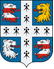 МЕСТНАЯ АДМИНИСТРАЦИЯМУНИЦИПАЛЬНОГО ОБРАЗОВАНИЯ НИЗИНСКОЕ СЕЛЬСКОЕ ПОСЕЛЕНИЕМУНИЦИПАЛЬНОГО ОБРАЗОВАНИЯЛОМОНОСОВСКИЙ МУНИЦИПАЛЬНЫЙ РАЙОН ЛЕНИНГРАДСКОЙ ОБЛАСТИПОСТАНОВЛЕНИЕот  15.12.2023 г.                                                                                                                       №  717В соответствии  с положениями  федерального закона Российской Федерации от 06 октября 2003г.  № 131-ФЗ «Об общих принципах организации местного самоуправления в Российской Федерации» (с изменениями), Гражданского кодекса Российской Федерации, Бюджетного кодекса Российской Федерации ст.179, Устава МО Низинское сельское поселение, местная администрация МО Низинское сельское поселение П О С Т А Н О В Л Я Е Т:Утвердить муниципальную программу муниципального образования Низинское сельское поселение Ломоносовского муниципального района Ленинградской области «Комплексное развитие сельских территорий МО Низинское сельское поселение» согласно приложению к настоящему Постановлению.Установить сроки реализации муниципальной программы 2024-2026 годы.Настоящее Постановление подлежит размещению на официальном сайте МО Низинское сельское поселение и опубликованию  в печатном издании в соответствии с Уставом МО Низинское сельское поселение.Настоящее Постановление вступает в силу с 01.01.2024 года.Контроль исполнения настоящего Постановления оставляю за собой.Глава местной администрацииМО Низинское сельское поселение			                                      Е.В. КлухинаПриложение к Постановлению местной администрацииМО Низинское сельское поселение от 15.12.2023 г. № 717МУНИЦИПАЛЬНАЯ ПРОГРАММАмуниципального образования Низинское сельское поселение Ломоносовского муниципального района Ленинградской области «Комплексное развитие сельских территорий  МО Низинское сельское поселение»Паспорт муниципальной программыОбщая характеристика, основные проблемы и прогноз развития сферы реализации муниципальной программыВ состав муниципального образования Низинское сельское поселение входят следующие населенные пункты:- деревня Владимировка,- деревня Князево, - деревня Марьино,- деревня Низино, - деревня Ольгино, - деревня Санино,- деревня Сашино,- деревня Узигонты, - поселок Жилгородок,- поселок Троицкая Гора.Административным центром является деревня Низино. Муниципальное образование Низинское сельское поселение входит в состав муниципального образования Ломоносовский муниципальный район и занимает площадь . Численность постоянно зарегистрированного населения МО Низинское сельское поселение по состоянию на 01 декабря 2023 года составляет 5 093 человека.Для успешного решения стратегических задач по реализации Государственной программы Ленинградской области «Комплексное развитие сельских территорий Ленинградской области» необходимо осуществление мер по повышению уровня и качества жизни в сельской местности.На селе ситуация,  сложившаяся в социальной сфере, препятствует формированию социально-экономических условий устойчивого развития агропромышленного комплекса.Близость объекта культурного наследия федерального значения «Водоподводящая система Петергофа, инж.-гидравлик Туволков В.Г., 1720-1721 гг., 2-я пол.XVII в 1944-1948 гг., 1970-гг. (реставрация)» накладывает существенные ограничение на ведение сельского хозяйства и размещение промышленных производств: запрет на осуществление иной деятельности, кроме направленной на сохранение объектов культурного наследия, в границах защитных зон сводит на нет возможности развития агропромышленного комплекса на территории МО Низинское сельское поселение.Несмотря на близкое расположение к Петергофу, уровень и качество жизни в сельском поселении существенно отличаются от качества жизни в Санкт-Петербурге, что, в свою очередь, ведет к оттоку молодежи в Санкт-Петербург.Повышение уровня и качества жизни на селе невозможно без комплексного развития сельских территорий.Для обеспечения устойчивого социально-экономического развития сельской территории необходимо усилить муниципальную поддержку социального и инженерного обустройства населенных пунктов, расположенных в сельской местности, развития несельскохозяйственных видов деятельности в сельской местности, расширения рынка труда, развития процессов самоуправления и на этой основе повысить качество и активизацию человеческого потенциала.Без значительной государственной поддержки в современных условиях муниципальные образования, расположенные в сельской местности, не в состоянии эффективно участвовать в социальных реформах и удовлетворении основных жизненных потребностей проживающего на их территории населения.Таким образом, необходимость разработки и реализации программы обусловлена:- социально-политической остротой проблемы и ее общепоселенческим  значением;- потребностью формирования базовых условий для расширенного воспроизводства и закрепления на селе трудовых ресурсов, обеспечивающих эффективное решение задач агропромышленного комплекса;- межотраслевым и межведомственным характером проблемы, необходимостью привлечения к ее решению, органов местного самоуправления, организаций агропромышленного комплекса и общественных объединений сельских жителей;- приоритетностью  государственной и муниципальной поддержки развития социальной сферы и инженерной инфраструктуры в сельской местности. Приоритеты и цели государственной и муниципальной политики в сфере реализации муниципальной программыФормирование единой государственной политики в отношении сельских территорий на долгосрочный период заявлено в Стратегии устойчивого развития сельских территорий Российской Федерации на период до 2030 года, утвержденной распоряжением Правительства Российской Федерации от 02 февраля 2015 года N 151-р.Стратегия направлена на создание условий для обеспечения стабильного повышения качества и уровня жизни сельского населения на основе преимуществ сельского образа жизни, что позволит сохранить социальный и экономический потенциал сельских территорий и обеспечит выполнение ими общенациональных функций - производственной, демографической, трудоресурсной, пространственно-коммуникационной, сохранения историко-культурных основ идентичности народов страны, поддержания социального контроля и освоенности сельских территорий.Дополнительно приоритеты государственной политики в сфере реализации муниципальной программы определены следующими правовыми актами:Указ Президента Российской Федерации от 21.07.2020 № 474 «О национальных целях развития Российской Федерации на период до 2030 года»;стратегия социально-экономического развития Российской Федерации;стратегия социально-экономического развития Ленинградской области до 2030 года, утвержденная областным законом от 08.08.2016 № 76-оз;государственная программа Ленинградской области «Комплексное развитие сельских территорий Ленинградской области», утвержденная постановлением Правительства Ленинградской области от 27.12.2019 № 636;государственная программа Ленинградской области «Развитие транспортной системы Ленинградской области», утвержденная постановлением Правительства Ленинградской области от 14.11.2013 № 397;государственная программа Ленинградской области «Развитие культуры Ленинградской области», утвержденная постановлением Правительства Ленинградской области от 14.11.2013 № 404;государственная программа Ленинградской области «Устойчивое общественное развитие в Ленинградской области», утвержденная постановлением Правительства Ленинградской области от 14.11.2013 № 399.Основные цели и задачи долгосрочного развития сельских территорий Ленинградской области определены Стратегией социально-экономического развития Ленинградской области до 2030 года, утвержденной областным законом от 8 августа 2016 года № 76-оз, в рамках направлений и приоритетов социально-экономического развития "Продовольственная безопасность", "Комфортные поселения"..ПЕРЕЧЕНЬ МЕРОПРИЯТИЙ МУНИЦИПАЛЬНОЙ ПРОГРАММЫ «Комплексное развитие сельских территорий в МО Низинское сельское поселение» Об утверждении муниципальной программымуниципального образования Низинское сельское поселение  Ломоносовского муниципального района Ленинградской области «Комплексное развитие сельских территорий  МО Низинское сельское поселение»Сроки реализации муниципальной программы2024-2026 годыОтветственный исполнитель муниципальной программыМестная администрация муниципального образования Низинское сельское поселение Ломоносовского муниципального района Ленинградской областиЦель муниципальной программы-Становление благоприятной социальной среды и повышение уровня жизни сельского населения;– улучшение жилищных условий граждан, проживающих в сельской местности в части предоставления гражданам социальных выплат на строительство (приобретение) жилья в рамках государственной программы Российской Федерации «Комплексное развитие сельских территорий», утвержденной Постановлением Правительства Ленинградской области от 27.12.2019 № 636;– обеспечение повышения уровня обустройства населенных пунктов, расположенных в сельской местности, объектами социальной и транспортной инфраструктуры.Задачи муниципальной программы -Создание комфортных условий жизнедеятельности населения;- повышение уровня комплексного обустройства населенных пунктов, расположенных на территории Низинского сельского поселения;- развитие сети спортивных сооружений на сельских территориях;-развитие инженерной инфраструктуры на сельских территориях.».- создание условий для обеспечения мероприятий направленных на создание безопасных условий существования граждан, проживающих на территории Низинского сельского поселения;-  активизация участия граждан в реализации инициативных проектов, направленных на решение приоритетных задач развития Низинского сельского поселения и формирование позитивного отношения к сельской местности и сельскому образу жизни.Ожидаемые результаты реализации муниципальной программыДостижение к концу 2025 года следующих показателей:Обеспеченность крытыми спортивными сооружениями  - 1 единица (100%) к 2026 году;количество человек, занимающихся командными видами спорта,  до 200 чел. к 2027 году;количество проведенных спортивно-массовых мероприятий увеличится до 150 ед. к 2027 году;обеспеченность муниципальными учреждениями культуры – 2 единицы (100%) к 2026 году.количество  – 2 ед. к 2025 году;протяженность сетей ливневой канализации – 2000 п.м к 2026 году обеспеченность специализированным автотранспортом муниципальных учреждений культуры – 1ед. (100%) к 2026 годуувеличение количества жителей отдаленных деревень, участвующих в культурно-массовых мероприятиях 1000 человек к 2026 году.   Подпрограммы муниципальной программы отсутствуютПроекты, реализуемые в рамках муниципальной программыСтроительство крытого спортивного сооружения в дер.Низино;Строительство ливневой канализации по ул. Суворовская в д.Низино;Капитальный ремонт стадиона в дер.Низино;Капитальный ремонт здания библиотеки в д.Санино;Приобретение пассажирского автобуса  для обеспечения деятельности МБУ «ЦКСМП МО Низинское сельское поселение».Финансовое обеспечение муниципальной программыСредства местного бюджета муниципального образования Низинское сельское поселение муниципального образования Ломоносовский муниципальный район Ленинградской области (далее – средства местного бюджета) на общую сумму 21 756,45 ,0 тыс. рублей2024г. – 1 700,0 тыс. рублей;2025г. – 20 056,45 тыс. рублей;2026г. – 0,0 тыс. рублей;Средства областного бюджета Ленинградской области (далее – средства областного бюджета)2024г. – 0,0 тыс. рублей;2025г. – ,0 тыс. рублей;2026г. – 0,0 тыс. рублей;Общий объем бюджетных ассигнований2024г. – 1 700,0 тыс. рублей;2025г. – 20 056,45 тыс. рублей;2026г. – 0,0 тыс. рублей;№  Мероприятия по реализации ПрограммыИсточники финансированияСрок исполненияВсего  (тыс. руб.)Объем финансирования по годам (тыс. руб.)Объем финансирования по годам (тыс. руб.)Объем финансирования по годам (тыс. руб.)Ответственный за выполнение мероприятий ПодпрограммыРезультаты выполнения мероприятий Подпрограммып/п Мероприятия по реализации ПрограммыИсточники финансированияСрок исполненияВсего  (тыс. руб.)202420252026Ответственный за выполнение мероприятий ПодпрограммыРезультаты выполнения мероприятий Подпрограммы12345Мероприятие «Строительство крытого плоскостного спортивного сооружения в д.Низино»Мероприятие «Строительство крытого плоскостного спортивного сооружения в д.Низино»Мероприятие «Строительство крытого плоскостного спортивного сооружения в д.Низино»Мероприятие «Строительство крытого плоскостного спортивного сооружения в д.Низино»Мероприятие «Строительство крытого плоскостного спортивного сооружения в д.Низино»Мероприятие «Строительство крытого плоскостного спортивного сооружения в д.Низино»Мероприятие «Строительство крытого плоскостного спортивного сооружения в д.Низино»Мероприятие «Строительство крытого плоскостного спортивного сооружения в д.Низино»Мероприятие «Строительство крытого плоскостного спортивного сооружения в д.Низино»Мероприятие «Строительство крытого плоскостного спортивного сооружения в д.Низино»1.1.Строительство крытого плоскостного спортивного сооружения в д.НизиноСредства бюджета МО Низинское СП2024-202513 048,55800,012 248,550Заместитель главы местной администрации МО Низинское сельское поселениеКрытое плоскостное спортивное сооружение1.1.Строительство крытого плоскостного спортивного сооружения в д.НизиноСредства областного бюджета Ленинградской области2024-2025110 000,00110 000,00Заместитель главы местной администрации МО Низинское сельское поселениеКрытое плоскостное спортивное сооружение1.1.Строительство крытого плоскостного спортивного сооружения в д.НизиноИтого:2024-20250,0800,0122 248,5510,0Заместитель главы местной администрации МО Низинское сельское поселениеКрытое плоскостное спортивное сооружениеИтого по мероприятию 1:123 048,551800,0122 248,551,0Заместитель главы местной администрации МО Низинское сельское поселениеМероприятие 2 «Строительство ливневой канализации по ул. Суворовская в д. НизиноМероприятие 2 «Строительство ливневой канализации по ул. Суворовская в д. НизиноМероприятие 2 «Строительство ливневой канализации по ул. Суворовская в д. НизиноМероприятие 2 «Строительство ливневой канализации по ул. Суворовская в д. НизиноМероприятие 2 «Строительство ливневой канализации по ул. Суворовская в д. НизиноМероприятие 2 «Строительство ливневой канализации по ул. Суворовская в д. НизиноМероприятие 2 «Строительство ливневой канализации по ул. Суворовская в д. НизиноМероприятие 2 «Строительство ливневой канализации по ул. Суворовская в д. НизиноМероприятие 2 «Строительство ливневой канализации по ул. Суворовская в д. НизиноМероприятие 2 «Строительство ливневой канализации по ул. Суворовская в д. Низино2.1.  Строительство ливневой канализации по ул.Суворовская в д.НизиноСредства бюджета МО Низинское СП2024-20255800,0800,05000,00Заместитель главы местной администрации МО Низинское сельское поселениеЛивневая канализация 2.1.  Строительство ливневой канализации по ул.Суворовская в д.Низино Средства областного бюджета Ленинградской области2024-202545000,0045000,00Заместитель главы местной администрации МО Низинское сельское поселениеЛивневая канализация 2.1.  Строительство ливневой канализации по ул.Суворовская в д.Низино Итого:2024-202550 800,0800,050000,0Заместитель главы местной администрации МО Низинское сельское поселениеЛивневая канализация Итого по мероприятию  2: 50 800,0800,050 000,00,0Заместитель главы местной администрации МО Низинское сельское поселениеМероприятие  3 «Капитальный ремонт спортивной площадки в д.НизиноМероприятие  3 «Капитальный ремонт спортивной площадки в д.НизиноМероприятие  3 «Капитальный ремонт спортивной площадки в д.НизиноМероприятие  3 «Капитальный ремонт спортивной площадки в д.НизиноМероприятие  3 «Капитальный ремонт спортивной площадки в д.НизиноМероприятие  3 «Капитальный ремонт спортивной площадки в д.НизиноМероприятие  3 «Капитальный ремонт спортивной площадки в д.НизиноМероприятие  3 «Капитальный ремонт спортивной площадки в д.НизиноМероприятие  3 «Капитальный ремонт спортивной площадки в д.НизиноМероприятие  3 «Капитальный ремонт спортивной площадки в д.Низино 3.1.Капитальный ремонт спортивной площадки в д.Низино Средства бюджета МО Низинское СП2024-20261 337,750,01337,7Заместитель главы местной администрации МО Низинское сельское поселениеСпортивная площадка 3.1.Капитальный ремонт спортивной площадки в д.Низино Средства областного бюджета Ленинградской области2024-202612039,3012039,30Заместитель главы местной администрации МО Низинское сельское поселениеСпортивная площадка 3.1.Капитальный ремонт спортивной площадки в д.Низино  Итого:2024-202613 377,050,013 377,00,0Заместитель главы местной администрации МО Низинское сельское поселениеСпортивная площадкаИтого по мероприятию 3: 13 427,050,013 377,00,0Заместитель главы местной администрации МО Низинское сельское поселение Мероприятие 4 «/Капитальный ремонт здания библиотеки в дер.Санино» Мероприятие 4 «/Капитальный ремонт здания библиотеки в дер.Санино» Мероприятие 4 «/Капитальный ремонт здания библиотеки в дер.Санино» Мероприятие 4 «/Капитальный ремонт здания библиотеки в дер.Санино» Мероприятие 4 «/Капитальный ремонт здания библиотеки в дер.Санино» Мероприятие 4 «/Капитальный ремонт здания библиотеки в дер.Санино» Мероприятие 4 «/Капитальный ремонт здания библиотеки в дер.Санино» Мероприятие 4 «/Капитальный ремонт здания библиотеки в дер.Санино» Мероприятие 4 «/Капитальный ремонт здания библиотеки в дер.Санино» Мероприятие 4 «/Капитальный ремонт здания библиотеки в дер.Санино»4.1.Капитальный ремонт здания библиотеки в дер.Санино Средства бюджета МО Низинское СП2024-2026670,250,0620,2Заместитель главы местной администрации МО Низинское сельское поселение Здание библиотеки4.1.Капитальный ремонт здания библиотеки в дер.Санино Средства областного бюджета Ленинградской области2024-202605580,00Заместитель главы местной администрации МО Низинское сельское поселение Здание библиотеки4.1.Капитальный ремонт здания библиотеки в дер.Санино Итого:2024-20266252,050,06202,00,0Заместитель главы местной администрации МО Низинское сельское поселение Здание библиотекиИтого по мероприятию  4:6252,050,06202,00,0Заместитель главы местной администрации МО Низинское сельское поселение  Мероприятие 5 «Приобретение пассажирского автобуса для обеспечения  фукционирования Центра культуры, спорта и молодежной политики МО Низинское сельское поселение»  Мероприятие 5 «Приобретение пассажирского автобуса для обеспечения  фукционирования Центра культуры, спорта и молодежной политики МО Низинское сельское поселение»  Мероприятие 5 «Приобретение пассажирского автобуса для обеспечения  фукционирования Центра культуры, спорта и молодежной политики МО Низинское сельское поселение»  Мероприятие 5 «Приобретение пассажирского автобуса для обеспечения  фукционирования Центра культуры, спорта и молодежной политики МО Низинское сельское поселение»  Мероприятие 5 «Приобретение пассажирского автобуса для обеспечения  фукционирования Центра культуры, спорта и молодежной политики МО Низинское сельское поселение»  Мероприятие 5 «Приобретение пассажирского автобуса для обеспечения  фукционирования Центра культуры, спорта и молодежной политики МО Низинское сельское поселение»  Мероприятие 5 «Приобретение пассажирского автобуса для обеспечения  фукционирования Центра культуры, спорта и молодежной политики МО Низинское сельское поселение»  Мероприятие 5 «Приобретение пассажирского автобуса для обеспечения  фукционирования Центра культуры, спорта и молодежной политики МО Низинское сельское поселение»  Мероприятие 5 «Приобретение пассажирского автобуса для обеспечения  фукционирования Центра культуры, спорта и молодежной политики МО Низинское сельское поселение»  Мероприятие 5 «Приобретение пассажирского автобуса для обеспечения  фукционирования Центра культуры, спорта и молодежной политики МО Низинское сельское поселение»5.1.Приобретение пассажирского автобуса для обеспечения  фукционирования Центра культуры, спорта и молодежной политики МО Низинское сельское поселение Средства бюджета МО Низинское СП2024-2026850,0850,0Заместитель главы местной администрации МО Низинское сельское поселениеПассажирский автобус5.1.Приобретение пассажирского автобуса для обеспечения  фукционирования Центра культуры, спорта и молодежной политики МО Низинское сельское поселение Средства областного бюджета Ленинградской области7650,007650,00Заместитель главы местной администрации МО Низинское сельское поселениеПассажирский автобус5.1.Приобретение пассажирского автобуса для обеспечения  фукционирования Центра культуры, спорта и молодежной политики МО Низинское сельское поселение Итого:8500,008500,0Заместитель главы местной администрации МО Низинское сельское поселениеПассажирский автобусИтого по мероприятию  5:8500,008500,